8517 Magyargencs, Petőfi u. 127.	ikt.szám:…….../2023.J E G Y Z Ő K Ö N Y VKészült: Magyargencs Község Önkormányzata Képviselő-testületének 2023. április 6-i rendkívüli nyilvános üléséről, mely 13 óra 00 perckor kezdődött.Az ülés helye: Polgármesteri Hivatal MagyargencsJelen vannak: Magyargencs Község Önkormányzata Képviselő-testülete részérőlBoros Tamás Polgármester		Erdély Tamás		Vida GáborTávol van: Bálint Ferenc	      Dr. Thoma ElekTanácskozási joggal: Novák Edit aljegyző Érdeklődő: - főBoros Tamás polgármester köszönti a megjelenteket, s megállapítja, hogy Magyargencs Község Képviselő-testülete határozatképes, mivel a megválasztott 5 fő képviselő közül 3 fő jelen van. dr. Thoma Elek alpolgármester távolmaradását előre jelezte. Tájékoztatásul elmondja, hogy Bálint Ferenc képviselő, falugondok sajnálatos módon tegnap este váratlanul elhunyt. Mivel kiegészítés, kérdés nem érkezett, felkéri a képviselő-testületet, hogy szavazzon a napirend elfogadásáról.Magyargencs község Önkormányzatának Képviselő-testülete 3 igen szavazattal, tartózkodás és ellenszavazat nélkül a következő határozatot hozza:14/2023.(IV.6.) önkormányzati határozatMagyargencs Község Önkormányzatának képviselő-testülete 2023. április 6-i ülésének napirendjét az alábbiak szerint határozza meg:Szociális célú tüzelőanyag vásárláshoz kapcsolódó támogatásra pályázat benyújtásaElőadó: polgármesterNapirendek tárgyalása:1)Szociális célú tüzelőanyag vásárláshoz kapcsolódó támogatásra pályázat benyújtásaElőadó: polgármesterBoros Tamás polgármester elmondja, hogy a helyi önkormányzatokért felelős miniszter pályázatot hirdet a Magyarország 2023. évi központi költségvetéséről szóló 2022. évi XXV. törvény 3. melléklet 2.2.1. pont szerinti települési önkormányzatok szociális célú tüzelőanyag vásárlásához kapcsolódó támogatására. A pályázaton a Belügyminisztérium 2022. január 1-jei adatai alapján az 5000 fő lakosságszámot meg nem haladó települési önkormányzat szociális célú tűzifavásárláshoz vagy barnakőszén vásárlásához kapcsolódó támogatásra pályázhat.A tüzelőanyag igényelhető mennyisége több mutató együttes száma alapján kerül meghatározásra. Az önkormányzat által maximálisan igényelhető tűzifa mennyisége 114 m3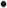 barnakőszén igénylése esetén az önkormányzat legfeljebb 6 q/ellátott tűzifa mennyiséget igényelhet. A pályázati kiírás 6. pontja alapján a támogatást az a települési önkormányzat igényelheti, amelyik a szociális rászorultság és a 2023. évi igénylés részletes feltételeit a jogosultak részére támogatást megállapító önkormányzati döntés és a kiosztás előtt hatályba lépő hatályba lépő rendeletben szabályozza akként, hogya szociális igazgatásról és szociális ellátásokról szóló törvény szerinti aktív korúak ellátására, időskorúak járadékára, vagy tekintet nélkül annak természetbeni vagy pénzbeli formában történő nyújtására települési támogatásra (e támogatásban részesülők közül különösen a lakhatáshoz kapcsolódó rendszeres kiadások viselésével kapcsolatos támogatásban részesülők) jogosult előnyt élvezzen,a gyermekek védelméről és a gyámügyi igazgatásról szóló törvényben szabályozott halmozottan hátrányos helyzetű gyermeket nevelő család elvezzen előnyt, ésháztartásonként legfeljebb 5 erdei m3 tűzifa vagy 10 q szén biztosítására kerüljön sor, valamintvállalja, hogy a szociális célú tüzelőanyagban részesülőtől semmilyen ellenszolgáltatást nem kér.A pályázati eljárás keretében vissza nem térítendő támogatást lehet igényelni. Magyargencs esetében a támogatás mértéke kemény lombos fafajta esetében 21.000,- Ft/erdei m3 +áfa, lágy lombos fafajta esetében 13.000,- Ft/erdei m3 +áfa, szén esetében 3.000,- Ft/q+áfa. A támogatás felhasználásának feltétele a támogatáson felül kemény lombos fafajta esetében 2.000,- Ft/erdei m3+áfa, lágy lombos fafajta esetében 2.000,- Ft/erdei m3 +áfa, szén esetében 1.000,- Ft/q+áfa önrész vállalása. A pályázatokat 2023. április 28 -ig kell benyújtani a Magyar Államkincstárhoz elektronikus úton. Az elmúlt évek tapasztalatai azt mutatják, hogy igény van a természetben nyújtott szociális segítségre. Javaslom, hogy nyújtunk be pályázatot  114 q mennyiségű barnakőszénre és biztosítsuk az önrészt és a szállítási költséget. A támogatásból vásárolt tüzelőanyagot 2024. február 15-ig kell kiosztani a rászorulók részére. Boros Tamás polgármester megkérdezi, hogy van-e valakinek kérdése, hozzászólása?Boros Tamás  polgármester megállapítja, hogy a község képviselői részéről kérdés, hozzászólás, módosító javaslat nem érkezett, ezért szavazásra bocsátja a fenti javaslatot, s megállapítja, hogy Magyargencs Község Önkormányzat Képviselő-testülete 3 igen szavazattal, ellenszavazat, tartózkodás nélkül a következő határozatot hozta: 15/2023.(IV.6.)önkormányzati határozataMagyargencs község Önkormányzat Képviselő-testülete úgy határoz, hogy a szociálisan rászorult lakosok szociális célú tüzelőanyag vásárlásának támogatásához a belügyminiszter által meghirdetett, a Magyarország 2023. évi költségvetéséről szóló 2022. évi XXV. törvény 3. melléklet 2.2.1 pont és a pályázati kiírás alapján pályázatot nyújt be barnakőszén igénylésére 3.000.- Ft+Áfa/q szén támogatási összeg igénylésére a Magyar Államkincstár felé. 2. A pályázat keretében 114 q szénre vonatkozó pályázatot terjeszt elő igényt. 3. A Képviselő-testülete a települési önkormányzatok szociális célú tüzelőanyag vásárláshoz kapcsolódó kiegészítő támogatásáról szóló pályázati kiírás alapján benyújtandó pályázathoz szükséges önerő összegét összesen 114.000.-Ft+ÁFA saját forrást az Önkormányzat 2023. évi költségvetésének szociális kerete terhére biztosítja. 4. A barnakőszén szállításából származó költségek az önkormányzatot terhelik. 5. A Képviselő-testület vállalja, hogy a szociális célú tüzelőanyag támogatásban részesülő szociálisan rászorulóktól ellenszolgáltatást nem kér. 6. A Képviselő testület felhatalmazza a polgármestert a pályázati adatlap aláírására és a pályázat benyújtására. Határidő: 2023. április 28. Felelős: polgármesterBoros Tamás polgármester elmondja, hogy a következő ülésen kerül beiktatásra a soron következő képviselő.Megállapítja, hogy a Képviselő-testület nyilvános ülésén megtárgyalandó további napirend nincs, kérdés, bejelentés hiányában a 2023. március 9-i nyilvános ülést 13óra 40 perckor berekeszti.K.m.f.Boros Tamás                            				          Ivanics Barbara polgármester							          jegyzőA jegyzőkönyv tartalmáért felel:Novák Edit							               aljegyző